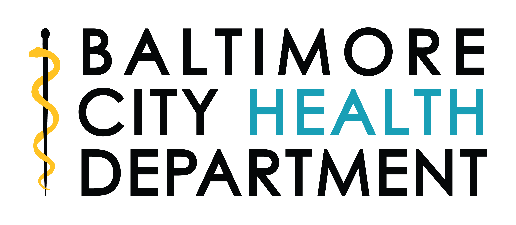 REQUEST FOR ASTHMA WORKSHOPFax this completed form to: (410) 244-1366Attention: Magaly Burgess                       Date:     ____/____/_____Baltimore City Community-Based Asthma Education: Contact Person___________________________ Phone #___________________Email address: ______________________________________________________Organization:   ______________________________________________________ Address: ___________________________________________________________ Expected # of Attendees _____________Target Audience ___________________The workshop will be conducted in:  English ______   Spanish_______The Baltimore City Health Department provides FREE workshops in English or Spanish for parents and caregivers of children with asthma Topics covered include:Asthma symptoms and symptom prevention	Identification and reduction of asthma triggersTalking with your providerSharing concerns about caring for a child with asthmaOr tailored to your audience